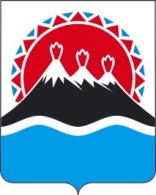 г. Петропавловск-Камчатский		                      ____ декабря 2016 года В соответствии с пунктом 4 части 5 статьи 26 Федерального закона от 05.04.2013 № 44-ФЗ «О контрактной системе в сфере закупок товаров, работ, услуг для обеспечения государственных и муниципальных нужд» ПРИКАЗЫВАЮ:1.	Установить, что Министерство природных ресурсов и экологии Камчатского края и подведомственное ему краевое государственное бюджетное учреждение «Природный парк «Вулканы Камчатки» осуществляют полномочия заказчика самостоятельно.2.	Настоящий приказ вступает в силу через 10 дней после дня его официального опубликования.И.о. Министра                                                                                 А.А. КумарьковИсполнитель: Сушенцова Анна Владимировнателефон: 42-03-97МИНИСТЕРСТВО ПРИРОДНЫХ РЕСУРСОВ И ЭКОЛОГИИКАМЧАТСКОГО КРАЯПРИКАЗ №___Об осуществлении полномочий заказчика Министерством природных ресурсов и экологии Камчатского края и подведомственным ему краевым государственным бюджетным учреждением «Природный парк «Вулканы Камчатки»